Стартап-проектпо сбережению энергии и природных ресурсов«Эколаборатория»  Цель: формирование представления о сбережении энергии и природных ресурсов.Задачи проекта: формировать представления об энергии и природных ресурсах; развивать интерес к проблеме экономии и бережливости энергии, и природных ресурсов; формировать навыки рационального использования природных и энергетических ресурсов (воды, тепла, электроэнергии, природы в целом); воспитывать ответственное отношение к сохранению ресурсов, повышать экономическую грамотность родителей.Предполагаемый результат: дети владеют элементарными навыками экономии, понимают необходимость бережного отношения к природным и энергетическим ресурсам, под руководством взрослого умеют правильно поступать в реальных жизненных ситуациях; родители проявляют интерес к содержанию энергосберегающей работы с детьми, участвуют в совместных мероприятиях.Участники: воспитанники средней группы, родители воспитанников.Описание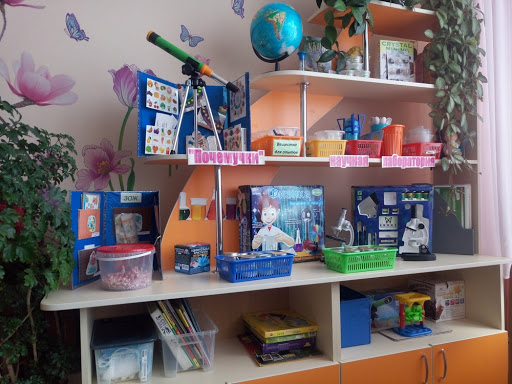 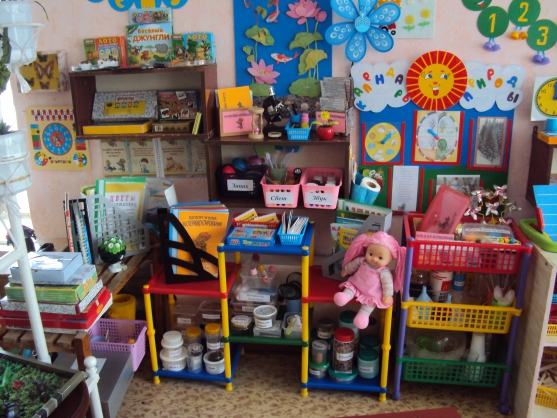 План работы по проекту Приложения 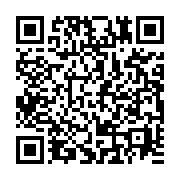 Идея проектаСоздание экспериментальной лаборатории для детей дошкольного возраста посредством которой будет развита познавательная активность детейЗадачи, планируемые реализовать в рамках проекта Развивать психические познавательные процессы и способности, интерес к опытной и экспериментальной деятельности, интерес к скрытым свойствам и качествам объектов и явлений природыСоздать условия для овладения практическими способами и средствами деятельностиФормировать, расширять и обогащать представления детей об окружающем мире, умение устанавливать закономерности в окружающем природном и рукотворном миреВоспитание нравственного, эмоционально-положительного и эстетического отношения к окружающему мируВоспитывать такие качеств личности как самостоятельность, целеустремлённость, инициативностьПриобщать родителей к организации познавательной деятельности детей Целевая группа Воспитанники государственного учреждения образования «Ясли-сад № 5 г. Несвижа» в возрасте 2-7 лет (255 воспитанников) и их родители Краткое описание мероприятий в рамках проекта В современном мире, характеризующемся динамичностью и интенсивностью происходящих изменений, ребенку довольно сложно ориентироваться и обрабатывать возрастающий поток информации. На этом фоне информационной перегрузки у детей наблюдается снижение познавательной активности. А так как познавательная активность является основой для формирования познавательных интересов ребенка, обеспечивающих мотивационную сторону деятельности, тем самым влияя на процесс познания в целом, то создание экспериментальной лаборатории для детей дошкольного возраста в условиях учреждения дошкольного образования послужит средством формирования личностного опыта в области познания мира, а также станет основой ценностного отношения к окружающему пространству.Процесс экспериментирования в детской лаборатории возможно организовывать при использовании таких методов работы с детьми, как: наблюдения, игры-путешествия, опыты, эксперименты, трудовая деятельность в природе, заочные экскурсии, экологические лаборатории, экологические сказки, экологические праздники, досуги, викторины, природоохранные акции, моделирование, проекты, дидактические игры. Все это возможно при полноценной организации и реализации гуманитарного проекта.Гуманитарный проект позволит расширить практические навыки детей в различных образовательных областях посредством непосредственной активной деятельности.Краткий план (стратегия) по проекту Изучение учебной программы дошкольного образования (2019 года), образовательного стандарта дошкольного образования, Перечня средств воспитания, обучения, учебно-наглядных пособий, игр и игрового оборудования, компьютерной техники, электронных средств обучения, спортивного инвентаря для учреждений, обеспечивающих получение дошкольного образовании, утвержденный постановлением Министерства образования Республики Беларусь от 24.09.2007 №50.Приобретение материалов для организации экспериментальной лаборатории для детей дошкольного возраста.Создание развивающей предметно-пространственной среды согласно Перечню № 50.Создание методических разработок для организации занятий в условиях лаборатории в специально организованной и нерегламентированной деятельности.МесяцПлан работыПримечание АвгустИзучение научно-методической литературы.(Подбор методической литературы по сбережению энергии и природных ресурсов. Подбор литературы для детей (средний возраст).Составление списка литературы для педагогов.Составление списка литературы для воспитанников.Разработка картотек опытов, экспериментов, наблюдений по энергосбережению и сбережению природных ресурсов.Создание развивающей предметно – пространственной среды для проведения опытов, экспериментов, наблюдений.- оборудование для опытов, экспериментов;- материал для опытов, экспериментов;- иллюстрации;- рисунки;- схемы. 6. Разработка мультитеки 7. Разработка журнала для отражения проведения и результатов опытов и экспериментов.8. Разработка логотипа эколаборатории и девиза.9. Открытие лабораторииСентябрьБеседа «Что такое сбережение?» (нерегламентированная деятельность: «Общение»)Игровое занятие «Путешествие в страну Бережливости» (специально организованная деятельность. «Ребёнок и природа»)Дидактические игры по энергосбережению и сбережению природных ресурсов.Работа в эколаборатории «Зачем нужно беречь энергию и природные ресурсы?» (познавательная практическая деятельность)Отображение проделанной работы в журнале (нерегламентированная деятельность, художественная деятельность)Создание сказочного персонажа Сберегоша (трудовая деятельность)Просмотр мультфильмов по сбережению природных ресурсов.Создание презентации «Страна бережливости»Октябрь Беседа «Что такое тепло?», (нерегламентированная деятельность «Общение»)Игровое занятие «Что такое тепло?» (специально организованная деятельность. «Ребёнок и природа»)Работа в эколаборатории «Кому нужно тепло?», «Где живёт теплота?», опыт «Тёплый-холодный» (познавательная практическая деятельность)Отображение результатов в журнале (художественная деятельность)Создание сказочного персонажа Теплоша. (трудовая деятельность)НоябрьБеседа «Экономим тепло»Работа в эколаборатории «Куда может убежать тепло?» (познавательная практическая деятельность)Работа в эколаборатории «Как сохранить тепло?» (познавательная практическая деятельность)Отображение результатов в журнале.Просмотр мультфильмов «Сохраняем тепло»ДекабрьПрезентация для детей «Сбережём тепло»Разработка памятки для взрослых «Как сберечь тепло?»Проведение видео опроса «Что вы делаете, чтобы сберечь тепло?» (опрос родителей)Создание коллажа «Сбережём тепло» и размещение на информационных стендах, в социальных сетях, сайте.ЯнварьБеседа «А у нас дома газ»Работа в эколаборатории Виртуальная экскурсия «Как делают газ?» (познавательная практическая деятельность)Отображение результатов наблюдения в журнале.Беседа «Для чего нужен газ?» (нерегламентированная деятельность «Общение»)ФевральПрезентация для детей «Зачем нужно беречь газ?»Работа в эколаборатории «Что нужно сделать, чтобы сберечь газ?» (познавательная практическая деятельность)Отображение выводов в журнале.Просмотр мультфильма по сбережению газа.МартРазработка памятки для родителей «Газ нужно беречь!»Проведение видео опроса «Как в вашей семье экономят газ?»Разработка коллажа « Газ нужно беречь!» и размещение на информационных стендах, в социальных сетях, на сайте.Видеобзоры «Экономим газ, Что для этого нужно?»АпрельИгровое занятие «Где живёт электричество?» (специально организованная деятельность. «Ребёнок и общество»)Работа в эколаборатории. Виртуальная экскурсия «Как в дома приходит ток?» (познавательная практическая деятельность)Отображение в журнале результатов наблюдения.Создание сказочного персонажа Энергоша.Просмотр мультфильма «Электричество».МайБеседа «Для чего нужно электричество?» (нерегламентированная деятельность «Общение»)Работа в эколаборатории. «Свет вокруг нас», «Что в коробке?», «Почему лампочка светит?» (познавательная практическая деятельность)Отображение в журнале результатов опытов, экспериментов.Разработка коллажа «Где живёт электричество?»ИюньБеседа «Зачем беречь электричество?» (нерегламентированная деятельность «Общение»)Работа в эколаборатории «Как сберечь электричество?» (познавательная практическая деятельность)Отображение результатов наблюдения в журнале.Разработка памятки для родителей «Как сберечь электричество?»Проведение видео опроса «Как вы экономите электричество?»ИюльИгровое занятие «Вода» (специально организованная деятельность. «Ребёнок и природа»)Работа в эколаборатории «Кому и зачем нужна вода?» (познавательная практическая деятельность)Отображение результатов наблюдения в журнале.Просмотр мультфильма «Вода»Создание сказочного героя Капитошка.АвгустБеседа «Нужно ли беречь воду?» (нерегламентированная деятельность «Общение»)Презентация для родителей «Как беречь воду?»Проведение видео опроса «Как вы бережёте воду?»Разработка коллажа «Береги воду!» Размещение на информационных стендах, социальных сетях, сайте.